ROYAUME DU MAROC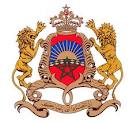 MINISTERE DE L’AGRICULTURE, DE LA PECHE MARITIME,DU DEVELOPPEMENT RURAL ET DES EAUX ET FORETSCHAMBRE DES PÊCHES MARITIMESDE LA MEDITERRANEEAVIS D’APPEL D’OFFRES OUVERT N° 02/CPMM/2023Le 25/05/2023 à 11 h 30 mn, il sera procédé, au bureau du Président de laChambre des Pêches Maritimes de la Méditerranée, sis au47, Rue Imam Al Qastalani, Villa n° 09 Ain Hayani B.P 2325 M'salah-Tanger, à l’ouverture des plis relatifs à l’appel d’offres ouvert sur offre de prix n° 02/CPMM/2023, concernant l’acquisitionde machines mytilicoles et de kits de plongée (y compris un compresseur) au profitdes jeunes entrepreneurs de la région de l’Oriental -zone de Ras El Ma-, en lot unique.Le dossier d’appel d’offres peut être retiré auprès de la Chambre des Pêches Maritimes de la Méditerranée, sise à la même adresse citée ci-dessus.Il peut également être téléchargé à partir du portail des marchés de l'Etat à l'adresse suivante : www.marchespublics.gov.ma.Le cautionnement provisoire est fixé à la somme de : DixmilleDirhams (10.000,00 Dhs).L’estimation des coûts des prestations établie par le maître d’ouvrage est fixée à la somme de :Quatre cent cinquante mille Dirhams Toutes Taxes Comprises(450.000,00 Dh TTC).Le contenu, la présentation ainsi que le dépôt des dossiers des concurrents doivent être conformes aux dispositions des articles 27, 29 et 31 du décret n° 2-12-349 du 8 Joumada I 1434 (20 Mars 2013), relatif aux marchés publics, et de l’article 6 de l’arrêté du ministre de l'économie et des finances n° 1982-21 du 9 joumada I 1443 (14 décembre 2021) relatif à la dématérialisation des procédures de passation des marchés publics et des garanties pécuniaires.Les concurrents peuvent :- Soit, déposer contre récépissé leurs plis dans le bureau d’ordre de la Chambre des Pêches Maritimes de la Méditerranée à l’adresse 47, Rue Imam Al Qastalani, Villa n° 09 Ain Hayani B.P 2325 M'salah-Tanger;- Soit les envoyer par courrier recommandé avec accusé de réception au bureau précité ;- Soit les déposer, par voie électronique au portail des marchés publics conformément à l’arrêté du Ministère de l’économie et des finances n° 1982-21 du 9 joumada I 1443 (14 décembre 2021) relatif à la dématérialisation des procédures de passation des marchés publics et des garanties pécuniaires.- Soit les remettre au président de la commission d’appel d’offres au début de la séance et avant l’ouverture des plis.Les enveloppes contenant les documentations techniques exigées doivent être déposées au siège de la Chambre desPêchesMaritimes de la Méditerranée (à la même adresse indiquée ci-dessus), au plus tard le jour ouvrable précédant la date indiquée pour la séance d'ouverture des plis avant 16h30.Les pièces justificatives à fournir sont celles prévues par l’article 4 du règlement de la consultation.المملكة المغربيةوزارة الفلاحة والصيد البحري والتنمية القروية والمياه والغاباتغرفة الصيد البحري المتوسطيةإعلان عن طلب عروض مفتوح بعروض أثمان رقم 02 /غ.ص.ب.م/2023في يوم25/05/3220على الساعة الحادية عشرة والنصف صباحا ، سيتم، بمكتب رئيس غرفة الصيد البحري المتوسطية الكائنب47، شارع الامام القسطلاني فيلا رقم 09 عين الحياني ص.ب 2325 طنجة ، فتح الأظرفة المتعلقة بطلب العروض مفتوح بعروض أثمان رقم 02 /غ.ص.ب.م/2023 المتعلق باقتناء آلات استزراع بلح البحر وأطقم الغوص (بما في ذلك ضاغط الهواء) لفائدة المقاولين الشباب بجهة الشرق – منطقة راس الماء- ، في حصة واحدة.يمكن سحب ملف طلب العروض منغرفة الصيد البحري المتوسطية بنفس العنوان المشار إليه أعلاه.و يمكن كذلك تحميله الكترونيا من بوابة صفقات الدولة.www. marchespublics.gov.maالضمان المؤقت محدد في مبلغ:عشرة ألفدرهم(10.000,00 درهم).الكلفة التقديريةللأعمال محددة من طرف صاحب المشروع في مبلغ :أربعمائة  وخمسون ألف درهممع احتساب جميع الرسوم(450.000,00 درهم مع احتساب جميع الرسوم.(يجب أن يتوافق محتوى وتقديم و إيداع ملفات المتنافسين مع أحكام المواد 27 و29 و31 من المرسوم رقم 2-12-349 الصادر في 8 جمادى الأولى 1434 (20 مارس 2013)، المتعلقة بالعقود العامة، وعلى المادة 6 من قرار وزير الاقتصاد والمالية رقم 1982-21الصادر في14 دجنبر 2021 المتعلق بتجريد مساطر إبرام الصفقات العمومية من الصفة المادية.يمكن للمتنافسين:إما إيداع أظرفتهم مقابل وصل بمكتب الضبط بغرفة الصيد البحري المتوسطية بالعنوان التالي: 47، شارع الامام القسطلاني فيلا رقم 09 عين الحياني ص.ب 2325 طنجة؛إما إرسالها عن طريق البريد المضمون بإفادة بالاستلام إلى المكتب المذكور أعلاه؛إما إيداعها بطريقة إلكترونية في بوابة الصفقات العمومية www. marchespublics.gov.maتبعا لمقتضيات قرار وزير الاقتصاد و المالية رقم 1982-21الصادر في14 دجنبر 2021 المتعلق بتجريد مساطر إبرام الصفقات العمومية من الصفة المادية.إما تسليمها مباشرة لرئيس لجنة طلب العروض عند بداية الجلسة وقبل فتح الأظرفة.يجب إيداع الأظرفة التيتتضمن الوثائق التقنيةاللازمة ، بمقر غرفة الصيد البحري المتوسطية (بنفس العنوان المشار إليه أعلاه) وذلك قبل الساعة الرابعة و النصف مساءا على أبعد تقدير من يوم العمل السابق للتاريخ المحدد لجلسة فتح الأظرفة.إن الوثائق المثبتة الواجب الإدلاء بها هي تلك المقررة في المادة 4 من نظام الاستشارة.